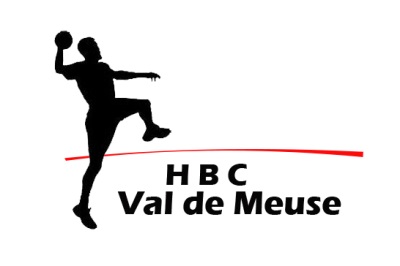 INITIATION HANDBALLCLUB VAL DE MEUSEMadame, Monsieur,Le club de handball de Montigny-le-Roi, organise le samedi 12 avril 2014, une après-midi initiation et découverte du handball, pour les enfants de 4 à 18 ans. Votre enfant ou vos enfants sont invités pour cette après-midi sportive, au Gymnase Camille Flammarion, à Montigny le Roi.Cette initiation, d'une journée, sera encadrée par des éducateurs sportifs diplômés, des personnes détentrices du BAFA, ainsi que de nombreux bénévoles et joueurs du club.SAMEDI 12 avril 2014De 10h00 à 12h30 pour les enfants de 13 à 18 ansDe 13h30 à 16h00 pour les enfants de 4 à 12 ansAu programme : 	- 10h00-10h15 : Accueil des jeunes (13 à 18 ans)	- 10h15-10h30 : Présentation de la journée	- 10h30-12h00 : Ateliers initiation et découverte du handball	- 12h00-12h30 : Matchs	- 12h30 : Fin de la Journée Découverte du Handball pour les enfants de 13 à 18 ans	- 13h30-13h45 : Accueil des jeunes (4 à 12 ans)	- 13h45-14h00 : Présentation de la journée	- 14h00-15h30 : Ateliers initiation et découverte du handball	- 15h30-16h00 : Matchs	- 16h00 : Fin de la Journée Découverte du Handball pour les enfants de 4 à 12 ansPour la journée, nous demandons aux jeunes de prévoir une tenue de sport adaptée (surtout des chaussures de sport propres).Pour tous renseignements, nous répondons à vos questions au :06.34.15.06.82 (Guillaume)hbcvaldemeuse@gmail.comPour clôturer cette après-midi dédié au handball, les jeunes auront la possibilité de voir jouer l’ensemble des équipes du club, les moins de 16 ans, seniors garçons et seniors filles accueillent respectivement les équipes de St Savine, Froncles et Bar sur Seine, à 17h, 19h et 21h.- - - - - - - - - - - - - - - - - - - - - - - - - - - - - - - - - - - - - - - - - - - - - - - - - - - - - - - - - - - - - - - - - - -COUPON A REMETTRE, COMPLETER ET SIGNERJe soussigné(e),..........................................................Autorise mon/mes enfant(s) ………………………………………….., âgé(s) de ………………………………., né le .…/…./…., à participer à la Journée Initiation Handball, organisée par le club Handball Val de Meuse, au gymnase de Montigny-le-roi, le 12 avril.									Date et signature :